University of Tennessee – Center for Educational Leadership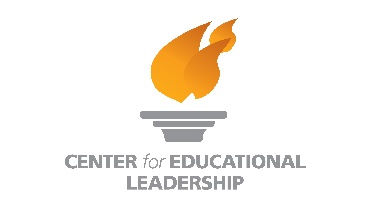 Tennessee Principal Professional Learning SeriesReflection TemplateWhat do I want to remember from today’s presentations and conversations?               (jot down phrases, feelings, strategies, or ideas that resonated with you)What connections can I make between today’s session and the work in my school?What actions might I take based on today’s presentation and conversation?       (and who else needs to be a part of this action?)